	West Yorkshire Police and Crime Panel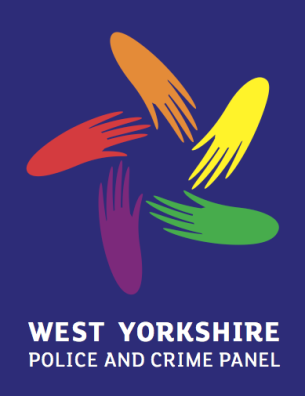 	Agreed Actions 	20th June 2014  ItemAgreed ActionAttributed to2.2.4To write a letter of thanks to outgoing members of the Panel Secretariat/Chair5.1.2Provide Panel with an actions checklist for each meetingSecretariat16.1.1Complaints sub-panel to meet urgently re 678718Secretariat/Cllr Wassell16.1.2Circulate list of delegated powers to Panel members for infoSecretariat17.1Secretariat to pick up deferred items with the OPCCSecretariat18.1To produce appropriate press release following the meetingSecretariat